images2s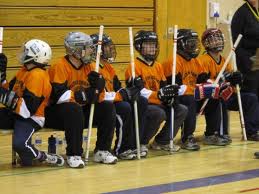 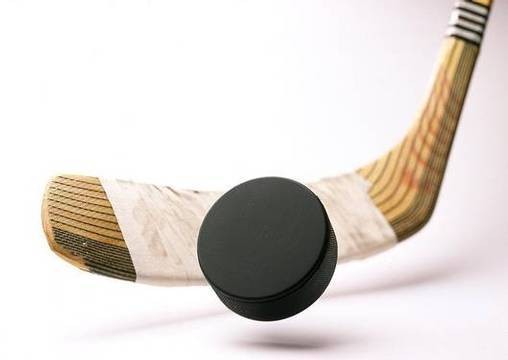 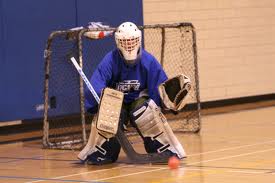 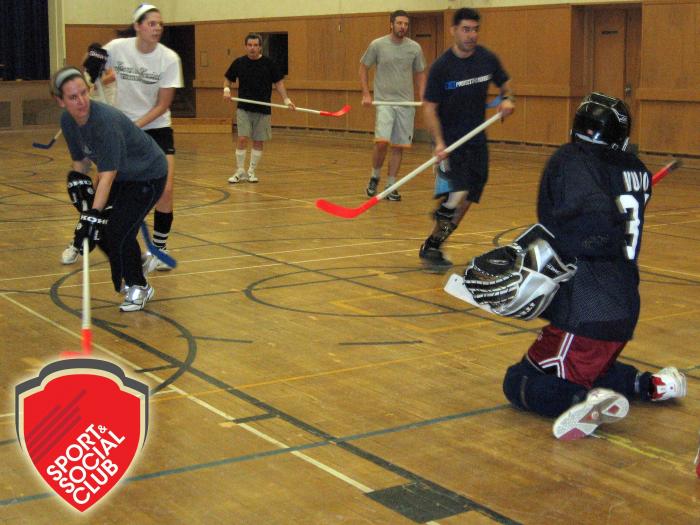 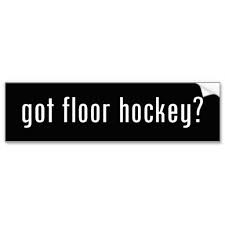 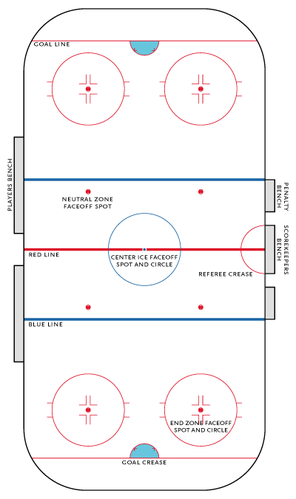 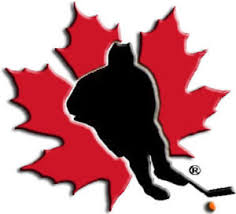 